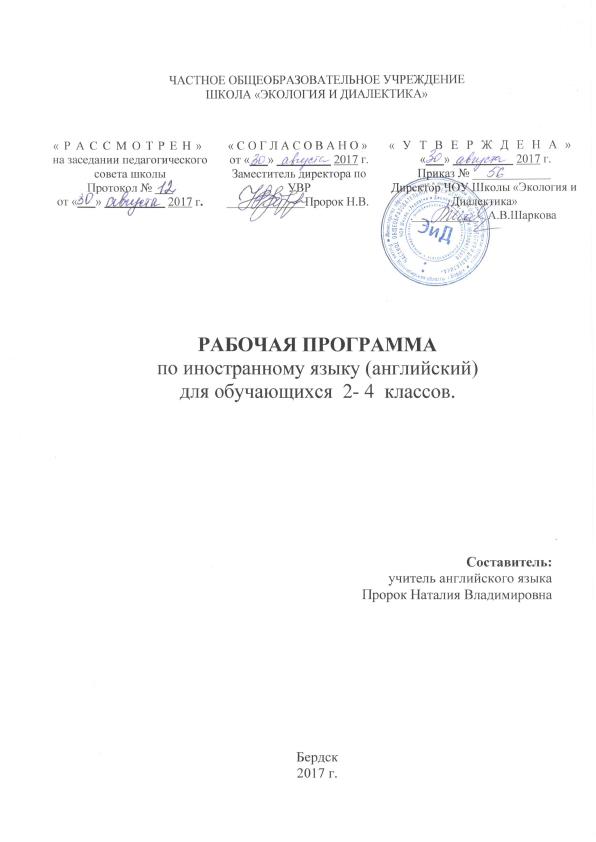 ПОЯСНИТЕЛЬНАЯ ЗАПИСКАДанная рабочая программа учебного предмета «Английский язык» для обучающихся 2-4 классов разработана на основе требований к результатам освоения ООП НОО ЧОУ Школы «Экология и Диалектика»  на 2015-.г. в соответствии с ФГОС НОО.Изучение предмета «Английский язык» на уровне начального общего образования направлено на достижение следующих целей и задач:Цели:формированиеумения общаться на английском языке на элементарном уровне с учётом речевых возможностей и потребностей младших школьников в устной (аудирование и говорение) и письменной (чтение и письмо) формах;приобщениедетей к новому социальному опыту с использованием английского языка: знакомство младших школьников с миром зарубежных сверстников, с детским зарубежным фольклором и доступными образцами художественной литературы; воспитание дружелюбного отношения к представителям других стран;развитиеречевых,  интеллектуальных и познавательных способностей младших школьников, а также их общеучебных умений; развитие мотивации к дальнейшему овладению английским языком;воспитаниеи разностороннее развитие младшего школьника средствами английского  языка;формирование представлений об английском языке как средстве общения, позволяющем добиваться взаимопонимания с людьми, говорящими/пишущими на английском языке, узнавать новое через звучащие и письменные тексты;расширение лингвистического кругозора младших школьников; освоение элементарных лингвистических представлений, доступных младшим школьникам и необходимых для овладения устной и письменной речью на английском языке на элементарном уровне;обеспечение коммуникативно-психологической адаптации младших школьников к новому языковому миру для преодоления в дальнейшем психологического барьера и использования английского языка как средства общения;развитие личностных качеств младшего школьника, его внимания, мышления, памяти и воображения в процессе участия в моделируемых ситуациях общения, ролевых играх, в ходе овладения языковым материалом;развитие эмоциональной сферы детей в процессе обучающих игр, учебных спектаклей с использованием английского языка;приобщение младших школьников к новому социальному опыту за счёт проигрывания на английском языке различных ролей в игровых ситуациях, типичных для семейного, бытового и учебного общения;духовно-нравственное воспитание школьника, понимание и соблюдение им таких нравственных устоев семьи, как любовь к близким, взаимопомощь, уважение к родителям, забота о младших;развитие познавательных способностей, овладение умением координированной работы с разными компонентами учебно-методического комплекта (учебником, рабочей тетрадью, аудиоприложением, мультимедийным приложением и т. д.), умением работать в паре, в группе.Задачи:формирование первоначальных представлений о единстве и многообразии языкового и культурного пространства России и англоговорящих стран, о языке как основе национального самосознания;развитие диалогической и монологической устной и письменной речи, коммуникативных умений, нравственных и эстетических чувств, способностей к творческой деятельности.ПЛАНИРУЕМЫЕ РЕЗУЛЬТАТЫ ОСВОЕНИЯ УЧЕБНОГО ПРЕДМЕТА «АНГЛИЙСКИЙ ЯЗЫК»2-4 й классыЛичностными результатами являются:	общее представление о мире как многоязычном и поликультурном сообществе; осознание себя гражданином своей страны; осознание языка, в том числе иностранного, как основного средства общения между людьми; знакомство с миром зарубежных сверстников с использованием средств изучаемого иностранного языка (через детский фольклор, некоторые образцы детской художественной литературы, традиции).Метапредметными результатами изучения английского языка в начальной школе являются:развитие умения  взаимодействовать с окружающими при выполнении разных ролей в пределах речевых потребностей и возможностей младшего школьника;развитие коммуникативных способностей школьника, умения выбирать адекватные языковые и речевые средства для успешного решения элементарной коммуникативной задачи;расширение общего лингвистического кругозора младшего школьника;развитие познавательной, эмоциональной и волевой сфер младшего школьника; формирование мотивации к изучению иностранного языка;владение умением координированной работы с разными компонентами учебно-методического комплекта (учебником, аудиодиском и т. д.).Предметными результатами изучения английского языка в начальной школе являются: овладение начальными представлениями о нормах английского языка (фонетических, лексических, грамматических); умение (в объёме содержания курса) находить и сравнивать такие языковые единицы, как звук, буква, слово.А.В коммуникативной сфере, т. е. во владении английским языком как средством общения):Речевая компетенция в следующих видах речевой деятельностиВ говорении:вести элементарный этикетный диалог в ограниченном круге типичных ситуаций общения, диалог-расспрос (вопрос-ответ) и диалог-побуждение к действию;уметь на элементарном уровне рассказывать о себе/семье/друге, описывать предмет/картинку, кратко характеризовать персонаж.В аудировании:понимать на слух речь учителя и одноклассников, основное содержание небольших доступных текстов в аудиозаписи, построенных на изученном языковом материале.В чтении:читать вслух небольшие тексты, построенные на изученном языковом материале, соблюдая правила чтения и нужную интонацию;читать про себя тексты, включающие как изученный языковой материал, так и отдельные новые слова, и понимать их основное содержание, находить в тексте нужную информацию.В письменной речи:владеть техникой письма;писать с опорой на образец поздравление с праздником и короткое личное письмо.Языковая компетенция (владение языковыми средствами)адекватное произношение и различение на слух всех звуков английского языка, соблюдение правильного ударения в словах и фразах;соблюдение особенностей интонации основных типов предложений;применение основных правил чтения и орфографии, изученных в курсе начальной школы;распознавание и употребление в речи изученных в курсе начальной школы лексических единиц (слов, словосочетаний, оценочной лексики, речевых клише) и грамматических явлений;умение делать обобщения на основе структурно-функциональных схем простого предложения.Социокультурная осведомлённостьзнание названий стран изучаемого языка, некоторых литературных персонажей известных детских произведений, сюжетов некоторых популярных сказок, написанных на английском языке, небольших произведений детского фольклора (стихов, песен); знание элементарных норм речевого и неречевого поведения, принятых в англоговорящих странах.Б.В познавательной сфере:умение сравнивать языковые явления родного и английского языков на уровне отдельных звуков, букв, слов, словосочетаний, простых предложений;умение опознавать грамматические явления, отсутствующие в родном языке, например артикли;умение систематизировать слова, например по тематическому принципу;умение пользоваться языковой догадкой, например при опознавании интернационализмов;совершенствование приёмов работы с текстом с опорой на умения, приобретённые на уроках родного языка (прогнозировать содержание текста по заголовку, иллюстрациям и др.);умение действовать по образцу при выполнении упражнений и составлении собственных высказываний в пределах тематики начальной школы;умение пользоваться справочным материалом, представленным в виде таблиц, схем, правил;умение пользоваться двуязычным словарём учебника (в том числе транскрипцией), компьютерным словарём;умение осуществлять самонаблюдение и самооценку в доступных младшему школьнику пределах.В.В ценностно-ориентационной сфере:представление об английском языке как средстве выражения мыслей, чувств, эмоций;приобщение к культурным ценностям другого народа через произведения детского фольклора, через непосредственное участие в туристических поездках.Г. В эстетической сфере:владение элементарными средствами выражения чувств и эмоций на иностранном языке;развитие чувства прекрасного в процессе знакомства с образцами доступной детской литературы.Д.В трудовой сфере:умение следовать намеченному плану в своём учебном труде;умение вести словарь (словарную тетрадь).ПРЕДМЕТНЫЕ РЕЗУЛЬТАТЫ:2 классПо завершении учебного года обучающийся научится:алфавит, буквы, основные буквосочетания, звуки изучаемого языка;основные правила чтения и орфографии изучаемого языка;особенности интонации основных типов предложений;название стран изучаемого языка;имена некоторых персонажей детских литературных произведений стран изучаемого языка;наизусть рифмованные произведения детского фольклора (доступные по содержанию и форме);Получат возможность научиться: понимать на слух речь учителя, одноклассников, основное содержание облегченных текстов с опорой на зрительную наглядность;участвовать в элементарном этикетном диалоге (знакомство, поздравление, благодарность, приветствие);расспрашивать собеседника, задавая простые вопросы (кто? что? где? когда?) и отвечать на вопросы собеседника;кратко рассказывать о себе, своей семье, друге, любимом животном, своем доме, повседневной жизни;составлять небольшие описания предмета, картинки (в рамках изученной тематики) по образцу;читать вслух текст, построенный на изученном языковом материале, соблюдая правила произношения и соответствующую интонацию;читать про себя, понимать основное содержание небольших текстов (не более 0,5 с.), доступных по содержанию и языковому материалу, пользуясь в случае необходимости двуязычным словарем;списывать текст на английском языке, выписывать из него и (или) вставлять в него слова в соответствии с решаемой учебной задачей;писать короткие сообщения по образцу;писать краткое поздравление (с днем рождения,) с опорой на образец;использовать приобретенные знания и коммуникативные умения в практической деятельности и для повседневной жизни:устного общения с носителями английского языка в доступных младшим школьникам пределах; развития дружелюбного отношения к представителям других стран;преодоления психологических барьеров в использовании английского языка как средства общения;ознакомления с детским зарубежным фольклором и доступными образцами художественной литературы на английском языке;более глубокого осознания некоторых особенностей родного языка.3 классПо завершении учебного года обучающийся научится:В области аудирования:•   понимать на слух речь учителя, одноклассников, основное содержание облегченных текстов с опорой на зрительную наглядность и языковую догадку.В области говорения;вести этикетный диалог, элементарный диалог-расспрос и побудительный диалог в ситуациях
повседневного общения в рамках отобранной тематики;составлять краткие рассказы на изученные темы;составлять небольшие описания предмета, картинки.В области чтения:читать вслух текст, соблюдая правила произношения и основные интонационные модели;читать про себя учебные тексты с полным пониманием и облегченные оригинальные тексты с пониманием основного содержания.В области письма и письменной речи:писать краткое поздравление (с опорой на образец);заполнять простую анкету о себе.Обучающиеся получат возможность научиться:приобрести следующие социокультурные знания и умения:знание названий стран, говорящих на английском языке (the UK / the United Kingdom, Britain /England / Scotland, Australia), столиц: London.знание имен некоторых литературных персонажей популярных детских  произведений (Tiger, Rabbit, Roo, Kanga, Puff-Ball и др.);знание сюжета некоторых популярных авторских и народных английских сказок (в разделах для аудирования и домашнего чтения);умение воспроизводить наизусть небольшие простые изученные произведения детского фольклора (стихи, песни) на английском языке;знание и соблюдение некоторых форм речевого и неречевого этикета англоговорящих стран в ряде ситуаций общения; при встрече, помогая по дому, во время совместной игры, в гостях, за столом,).овладеть следующими умениями и навыками:сравнивать языковые явления родного и английского языков: слова, словосочетания, предложения. производить элементарный анализ перечисленных явлений языка под руководством учителя;соотносить графический образ слова с его звуковым образом в процессе чтения и письма;опираться на языковую догадку в процессе чтения / восприятия на слух текстов, содержащих отдельные незнакомые слова или новые комбинации знакомых слов;списывать слова / предложения, выписывать,вставлять слова и буквы, изменять форму слов в процессе выполнения орфографических, лексических и грамматических упражнений;действовать по образцу и по аналогии при выполнении упражнений и при составлении собственных устных и письменных высказываний;пользоваться планом (в виде грамматических символов, ключевых слов и словосочетаний, вопросов);группировать лексические единицы английского языка по тематическому признаку и по частям речи;составлять высказывание по заданному плану;применять изученные грамматические правила в процессе общения в устной и письменнойформах;пользоваться англо-русским словарем учебника (в том числе транскрипцией);пользоваться справочным материалом, представленным в виде таблиц, схем, правил в тексте и на форзацах учебника и Рабочей тетради; комплексно использовать разные компоненты УМК (аудиокассету и учебник, Рабочую тетрадь и учебник).4 классКоммуникативные уменияГоворениеВыпускник научится:• участвовать в элементарных диалогах (этикетном, диалогерасспросе, диалогепобуждении), соблюдая нормы речевого этикета, принятые в англоязычных странах;• составлять небольшое описание предмета, картинки, персонажа;         • рассказывать о себе, своей семье, друге.Выпускник получит возможность научиться:• воспроизводить наизусть небольшие произведения         детского фольклора;• составлять краткую характеристику персонажа;• кратко излагать содержание прочитанного текста.АудированиеВыпускник научится:• понимать на слух речь учителя и одноклассников при непосредственном общении и вербально/невербально реагировать на услышанное;• воспринимать на слух в аудиозаписи и понимать основное содержание небольших сообщений, рассказов, сказок, построенных в основном на знакомом языковом материале.Выпускник получит возможность научиться:• воспринимать на слух аудиотекст и полностью понимать содержащуюся в нём информацию;• использовать контекстуальную или языковую догадку при восприятии на слух текстов, содержащих некоторые незнакомые слова.ЧтениеВыпускник научится:• соотносить графический образ английского слова с его звуковым образом;• читать вслух небольшой текст, построенный на изученном языковом материале, соблюдая правила произношения и соответствующую интонацию;• читать про себя и понимать содержание небольшого текста, построенного в основном на изученном языковом материале;• читать про себя и находить необходимую информацию.Выпускник получит возможность научиться:• догадываться о значении незнакомых слов по контексту;• не обращать внимания на незнакомые слова, не мешающие понимать основное содержание текста.ПисьмоВыпускник научится:• выписывать из текста слова, словосочетания и предложения;• писать поздравительную открытку к Новому году, Рождеству, дню рождения (с опорой на образец);• писать по образцу краткое письмо зарубежному другу (с опорой на образец).Выпускник получит возможность научиться:• в письменной форме кратко отвечать на вопросы к тексту;• составлять рассказ в письменной форме по плану/ключевым словам;• заполнять простую анкету;• правильно оформлять конверт, сервисные поля в системе электронной почты (адрес, тема сообщения).Языковые средства и навыки оперирования имиГрафика, каллиграфия, орфографияВыпускник научится:• воспроизводить графически и каллиграфически корректно все буквы английского алфавита (полупечатное написание букв, буквосочетаний, слов);• пользоваться английским алфавитом, знать последовательность букв в нём;• списывать текст;• восстанавливать слово в соответствии с решаемой учебной задачей;отличать буквы от знаков транскрипции.Выпускник получит возможность научиться:• сравнивать и анализировать буквосочетания английского языка и их транскрипцию;• группировать слова в соответствии с изученными правилами чтения;• уточнять написание слова по словарю;• использовать экранный перевод отдельных слов (с русского языка на иностранный язык и обратно).Фонетическая сторона речиВыпускник научится:• различать на слух и адекватно произносить все звуки английского языка, соблюдая нормы произношения звуков;• соблюдать правильное ударение в изолированном слове, фразе;• различать коммуникативные типы предложений по интонации;• корректно произносить предложения с точки зрения их ритмикоинтонационных особенностей.Выпускник получит возможность научиться:• распознавать связующее r в речи и уметь его использовать;• соблюдать интонацию перечисления;• соблюдать правило отсутствия ударения на служебных словах (артиклях, союзах, предлогах);• читать изучаемые слова по транскрипции.Лексическая сторона речиВыпускник научится:• узнавать в письменном и устном тексте изученные лексические единицы, в том числе словосочетания, в пределах тематики на ступени начального общего образования;• употреблять в процессе общения активную лексику в соответствии с коммуникативной задачей;• восстанавливать текст в соответствии с решаемой учебной задачей.Выпускник получит возможность научиться:• узнавать простые словообразовательные элементы;• опираться на языковую догадку в процессе чтения и аудирования (интернациональные и сложные слова).Грамматическая сторона речиВыпускник научится:• распознавать и употреблять в речи основные коммуникативные типы предложений;• распознавать в тексте и употреблять в речи изученные части речи: существительные с определённым/неопределённым/нулевым артиклем, существительные в единственном и множественном числе; глагол-связку to be; глаголы в Present, Past, Future Simple; модальные глаголы can, may, must; личные, притяжательные и указательные местоимения; прилагательные в положительной, сравнительной и превосходной степени; количественные (до 100) и порядковые (до 30) числительные; наиболее употребительные предлоги для выражения временных и пространственных отношений.Выпускник получит возможность научиться:• узнавать сложносочинённые предложения с союзами and и but;• использовать в речи безличные предложения (It’s cold. It’s 5 o’clock. It’s interesting), предложениясконструкцией there is/there are;• оперировать в речи неопределёнными местоимениями some, any (некоторые случаи употребления:Can I have some tea? Is there any milk in the fridge? — No, there isn’t any);• оперироватьвречинаречиямивремени (yesterday, tomorrow, never, usually, often, sometimes); наречиямистепени (much, little, very);• распознавать в тексте и дифференцировать слова по определённым признакам(существительные, прилагательные, модальные/смысловые глаголы).СОДЕРЖАНИЕ УЧЕБНОГО ПРЕДМЕТА «АНГЛИЙСКИЙ ЯЗЫК»2 классВводный занятия «Знакомство с английскими звуками!»Учащиеся узнают первые фразы на английском языке: как представиться, как поздороваться и попрощаться, Знакомятся с английскими звуками и алфавитом.Вводный модуль «Моя семья!»Учащиеся встречаются с героями учебника и усваивают элементарные слова и структуры по данной теме.Модуль 1 «Мой дом!»Научить называть и описывать  предметы мебели и части дома.Модуль 2 «Мой день рождения!»Научить говорить о возрасте, дне рождения и еде.Модуль 3 «Мои животные!»Научить называть животных, говорить о том, что они умеют/не умеют делать.Модуль 4 «Мои игрушки!»Научить называть игрушки, говорить  где они находятся, описывать внешность.Модуль 5 «Мои каникулы!»Научить говорить о погоде, одежде, каникулах и временах года.В каждом модуле есть следующие разделы:Portfolio  предлагает небольшое письменное задание, в котором учащиеся пишут о себе с помощью текста-опоры.Spotlight on the UK  знакомит учащихся с культурой Великобритании. Этот раздел представлен небольшими текстами о некоторых сторонах жизни этой страны.Сказка «Городской и сельский мышонок» знакомит учащихся с английским фольклором.Каждый модуль заканчивается разделом Now I know, в котором учащиеся имеют возможность проверить6 насколько успешно они усвоили изученный материал, а учитель определяет, что нужно повторить еще раз и проработать.Все диалоги,  песни,  рифмовки, сказка записаны на дисках.3 классЗнакомство (с одноклассниками, учителем, персонажами детских произведений: имя, возраст).Приветствие, прощание (с использованием типичных фраз английского речевого этикета).Welcome Back! (Starter Module)Я и моя семья: члены семьи, их имена, возраст, внешность, черты характера, увлечения/ хобби. Мой день (распорядок дня, домашние обязанности). Покупки в магазине: одежда, обувь, основные продукты питания. Любимая еда. Семейные праздники: день рождения, Новый год/Рождество. День матери. Подарки.New Member!, A Happy Family!, Families in Russia (Module 2); Grandma! Grandpa! Family Crest! (Module 6); He loves jelly! (Module 3); Merry Christmas, everybody!, Mother’s Day (pp. 137–141);Everybody likes presents! (Module 4)Мирмоихувлечений. Игрушки. Мои любимые занятия. Мои любимые сказки, комиксы.Выходной день (в зоопарке, в парке, в цирке), каникулы.We’re havng a great time!, Fun after school (Module 7); A Fun Day!, Cartoon time (Module 8); Toys for little Betsy! (Module 4); In the Park! (Module 7); On Sundays! (Module 8); Holiday photos (Starter Module)Я и мои друзья: имя, возраст, внешность, характер, увлечения/хобби.Совместные занятия. Письмо зарубежному другу.Любимое домашнее животное: имя, возраст, цвет, размер, характер, что умеет делать.Modules 1, 2, 6Cows are funny!, Clever Animals!, What kind of animals?, Grandpa Durov’s Wonderland (Module 5)Моя школа: классная комната, учебные предметы, школьные принадлежности.School Again!, School Subjects!, Primary Schools in Russia (Module 1)Мир вокруг меня. Мой дом/квартира/комната: названия комнат, их размер, предметы мебели и интерьера.In my room! (Module 4); My House!, House Museums in Russia (Module 6)Страна/страны изучаемого языка и родная страна (общие сведения: название, столица, дома, магазины, животный мир, блюда национальной кухни, домашние питомцы, школа, мир увлечений).Литературные персонажи популярных книг моих сверстников (имена героев книг, черты характера). Небольшие произведения детского фольклора на изучаемом иностранном языке (рифмовки, стихи, песни, сказки). Некоторые формы речевого и неречевого этикета стран изучаемого языка в ряде ситуаций общения (в школе, во время совместной игры, за столом в магазине).Schools in the UK (Module 1); Families near and far (UK, Australia, Module 2); A bite to eat! (UK, Module 3); Tesco Superstore (UK, Module 4); Animals Down Under! (Australia, Module 5); British Homes! (Module 6); Get Ready, Get Set, Go! (USA, Module 7); Cartoon Favourites (USA, Module 8); The Toy Soldier (Reader, Modules 1–8); Tell me a Story! (Module 4); We wish you a merry Christmas, I love you, Lovey Dovey4классЗнакомство. С одноклассниками, учителем, персонажами детских произведений: имя, возраст. Приветствие, прощание (с использованием типичных фраз речевого этикета).Я и моя семья. Члены семьи, их имена, возраст, внешность, черты характера, увлечения/хобби. Мой день (распорядок дня, домашние обязанности). Покупки в магазине: одежда, обувь, основные продукты питания. Любимая еда. Семейные праздники: день рождения, Новый год/Рождество. Подарки.Мир моих увлечений. Мои любимые занятия. Виды спорта и спортивные игры. Мои любимые сказки. Выходной день (в зоопарке, цирке), каникулы.Я и мои друзья. Имя, возраст, внешность, характер, увлечения/хобби. Совместные занятия. Письмо зарубежному другу. Любимое домашнее животное: имя, возраст, цвет, размер, характер, что умеет делать.Моя школа. Классная комната, учебные предметы, школьные принадлежности. Учебные занятия на уроках.Мир вокруг меня. Мой дом/квартира/комната: названия комнат, их размер, предметы мебели и интерьера. Природа. Дикие и домашние животные. Любимое время года. Погода.Страна/страны изучаемого языка и родная страна. Общие сведения: название, столица. Литературные персонажи книг, популярных среди моих сверстников (имена героев книг, черты их характера). Небольшие произведения детского фольклора на английском языке (рифмовки, стихи, песни, сказки).Некоторые формы речевого и неречевого этикета стран изучаемого языка в ряде ситуаций общения (в школе, во время совместной игры, в магазине).ТЕМАТИЧЕСКОЕ ПЛАНИРОВАНИЕ2 класс3 класс4 класс№ДатаТема КорректировкаНачали! Let's go! - 1 ч.Начали! Let's go! - 1 ч.Начали! Let's go! - 1 ч.Начали! Let's go! - 1 ч.1/1Приветствие и прощанияБуквы! My Letters! - 6 ч.Буквы! My Letters! - 6 ч.Буквы! My Letters! - 6 ч.Буквы! My Letters! - 6 ч.2/1Буквы a-h3/2Буквы i-q4/3Буквы r-z5/4Буквы и буквосочетания.6/5Буквы и буквосочетания.7/6Заглавные и строчные буквы.Вводныймодуль.Моясемья. MyFamily! - 4 ч.Вводныймодуль.Моясемья. MyFamily! - 4 ч.Вводныймодуль.Моясемья. MyFamily! - 4 ч.Вводныймодуль.Моясемья. MyFamily! - 4 ч.8/1Знакомство с героями учебника.9/2Школьные команды10/3Семья.11/4Цвета.Модуль 1.Мой дом. MyHome!- 11 ч.Модуль 1.Мой дом. MyHome!- 11 ч.Модуль 1.Мой дом. MyHome!- 11 ч.Модуль 1.Мой дом. MyHome!- 11 ч.12/1Мебель13/2Дом. Мебель14/3Комнаты в доме.15/4Комнаты в доме.16/5Комнаты в доме.17/6Правила чтения буквы «е».18/7Моя комната19/8Подготовка к контрольной работе «Теперь я знаю!»20/9Контрольная работа «Мой дом»21/10Сказка «Мышь городская и мышь деревенская»22/11Сады Великобритании и РоссииМодуль 2.Мой день рождения - 10 ч.Модуль 2.Мой день рождения - 10 ч.Модуль 2.Мой день рождения - 10 ч.Модуль 2.Мой день рождения - 10 ч.23/1Счет 1-10.24/2День рождения.25/3Продукты питания.26/4Продукты питания.27/5Моя любимая еда.28/6Правила чтения буквы«с » и буквосочетания «сh»29/7Подготовка к контрольной работе «Теперь я знаю!»30/8Контрольная работа Мой день рождения31/9Сказка «Мышь городская и мышь деревенская»32/10Работа над проектом. Традиционная еда Великобритании и РоссииМодуль 3.Мои животные -  10 ч.Модуль 3.Мои животные -  10 ч.Модуль 3.Мои животные -  10 ч.Модуль 3.Мои животные -  10 ч.33/1Животные34/2Знакомство с глаголом «can» и глаголами действия.35/3Что мы умеем делать.36/4Животные.37/5Цирк.38/6Правила чтения буквы «i».39/7Подготовка к контрольной работе «Теперь я знаю!»40/8Контрольная работа Мои животные41/9Сказка «Мышь городская и мышь деревенская»42/10Работа над проектом. Домашние питомцы в Великобри тании и РоссииМодуль 4.Мои игрушки  - 10 ч.Модуль 4.Мои игрушки  - 10 ч.Модуль 4.Мои игрушки  - 10 ч.Модуль 4.Мои игрушки  - 10 ч.43/1Мои игрушки.44/2Игрушки.45/3Внешность.46/4Внешность.47/5Моя любимая игрушка.48/6Старинные  игрушки 49/7Подготовка к контрольной работе «Теперь я знаю!»50/8Контрольная работа «Мои игрушки»51/9Сказка «Мышь городская и мышь деревенская»52/10Работа над проектом. Магазин плюшевых мишек Англии и старинные русские игрушки.Модуль 5.Мои каникулы - 11 ч.Модуль 5.Мои каникулы - 11 ч.Модуль 5.Мои каникулы - 11 ч.Модуль 5.Мои каникулы - 11 ч.53/1Мои каникулы!54/2Мои каникулы!55/3Ветрено! 56/4Волшебный остров!57/5Времена года.58/6Правила чтения букв «с», «k» и буквосочетаний «сk»59/7Подготовка к контрольной работе «Теперь я знаю!»60/8Контрольная работа Мои каникулы61/9Сказка «Мышь городская и мышь деревенская»62/10Праздники в России.63/11Проект «Мои каникулы!»Резервный модуль-5 ч.Резервный модуль-5 ч.Резервный модуль-5 ч.Резервный модуль-5 ч.64/1Итоговое повторение «Теперь я знаю и умею!»65/2Итоговое повторение «Теперь я знаю и умею!»66/3Итоговая контрольная работа67/4Работа над ошибками. Работа над итоговым проектом.68/5Резерв№ДатаТема КорректировкаВводный модуль “Welcome back!”Добро пожаловать в школу - 2 ч.Вводный модуль “Welcome back!”Добро пожаловать в школу - 2 ч.Вводный модуль “Welcome back!”Добро пожаловать в школу - 2 ч.Вводный модуль “Welcome back!”Добро пожаловать в школу - 2 ч.1/1 Добро пожаловать в школу! Фразы этикета.2/2Добро пожаловать в школу! Лексика и грамматика.Модуль 1 “School Days” Снова в школу -8 ч.Модуль 1 “School Days” Снова в школу -8 ч.Модуль 1 “School Days” Снова в школу -8 ч.Модуль 1 “School Days” Снова в школу -8 ч.3/1Снова в школу. Собираем портфель.4/2Снова в школу.  Числа 11-20.5/3Школьные предметы.6/4Подготовка к контрольной работе «Теперь я знаю!»7/5Контрольная работа «Снова в школу»8/6Весело в школе. Учимся считать.9/7Сказка «Оловянный солдатик». Настольная игра «Снова в школу»10/8Школа в Великобритании.  Начальное образование в России.Модуль 2 “Family Moments!”Семейные моменты -8ч.Модуль 2 “Family Moments!”Семейные моменты -8ч.Модуль 2 “Family Moments!”Семейные моменты -8ч.Модуль 2 “Family Moments!”Семейные моменты -8ч.11/1Новый член семьи. Семейное древо.12/2Притяжательные местоимения.13/3Счастливая семья. Множественное число.14/4Подготовка к контрольной работе «Теперь я знаю!»15/5Контрольная работа «Семейные моменты»16/6Весело в школе! Проект «Рисуем картину»17/7Сказка «Оловянный солдатик» Настольная игра «Семейные моменты»18/8Семьи в Британии и России.Модуль 3 “All the Things I Like!”Всё что я люблю -7 ч.Модуль 3 “All the Things I Like!”Всё что я люблю -7 ч.Модуль 3 “All the Things I Like!”Всё что я люблю -7 ч.Модуль 3 “All the Things I Like!”Всё что я люблю -7 ч.19/1Он любит желе. Еда20/2Настоящее простое время в вопросительной и отрицательной форме.21/3Мой завтрак. Неопределённые местоимения some и any.22/4Подготовка к контрольной работе «Теперь я знаю!»23/5Контрольная работа «Всё что я люблю»24/6Сказка «Оловянный солдатик» Настольная игра «Всё что я люблю»25/7Популярная еда в Британии. Проект «Я люблю мороженое!»Модуль 4 “Come in and Play!”Входи и играй- 9 ч.Модуль 4 “Come in and Play!”Входи и играй- 9 ч.Модуль 4 “Come in and Play!”Входи и играй- 9 ч.Модуль 4 “Come in and Play!”Входи и играй- 9 ч.26/1Игрушки для маленькой Бетси. Притяжательный падеж существительных27/2Неопределённый артикль и указательные местоимения.28/3В моей комнате. Местоимения в единственном и множественном числе.29/4Подготовка к контрольн6ой работе «Теперь я знаю!»30/5Контрольная работа «Входи и играй»31/6Особые дни. Веселого Рождества!32/7Весело в школе! Проект «Делаем книжку-сказку»33/8Сказка «Оловянный солдатик» Настольная игра «Входи и играй»34/9Супермаркет в Британии. Все любят подарки.Модуль 5 “FurryFriends!”Пушистые друзья - 8 ч.Модуль 5 “FurryFriends!”Пушистые друзья - 8 ч.Модуль 5 “FurryFriends!”Пушистые друзья - 8 ч.Модуль 5 “FurryFriends!”Пушистые друзья - 8 ч.35/1Забавные коровы. Описание животного.36/2Существительные во множественном числе, образованные не по правилу.37/3Умные животные. Глагол can.38/4Подготовка к контрольной работе «Теперь я знаю!»39/5Контрольная работа «Пушистые друзья»40/6Весело в школе! Проект «Мое любимое животное»41/7Сказка «Оловянный солдатик» Настольная игра «Пушистые друзья»42/8Животные Австралии.  Цирк  Дурова.Модуль 6 “HomeSweetHome” Дом, милый дом. -9ч.Модуль 6 “HomeSweetHome” Дом, милый дом. -9ч.Модуль 6 “HomeSweetHome” Дом, милый дом. -9ч.Модуль 6 “HomeSweetHome” Дом, милый дом. -9ч.43/1Бабушка! Дедушка! Квартира.44/2Предлоги места.45/3Мой дом! Структура there is/there are46/4Подготовка к контрольной работе «Теперь  я знаю!»47/5Контрольная работа «Дом, милый дом»48/6Особые дни. День матери 49/7Весело в школе! Проект «Герб семьи»50/8Сказка «Оловянный солдатик» Настольная игра «Дом, милый дом»51/9Британские дома- музеи. Музеи в России.Модуль 7 “ADayoff!”Выходной день - 8 ч.Модуль 7 “ADayoff!”Выходной день - 8 ч.Модуль 7 “ADayoff!”Выходной день - 8 ч.Модуль 7 “ADayoff!”Выходной день - 8 ч.52/1Мы замечательно проводим время Притяжательные местоимения53/2Настоящее длительное время в утвердительной  форме54/3В парке. Настоящее длительное время в отрицательной и вопросительной форме55/4Подготовка к контрольной работе «Теперь я знаю!»56/5Контрольная работа «Выходной день»57/6Весело в школе! Гимн времени.58/7Сказка «Оловянный солдатик». Настольная игра «Выходной день».59/8Развлечения для детей в Америке. После школы.Модуль 8 “Day by Day”День за днём  - 8 ч.Модуль 8 “Day by Day”День за днём  - 8 ч.Модуль 8 “Day by Day”День за днём  - 8 ч.Модуль 8 “Day by Day”День за днём  - 8 ч.60/1Веселый день! Дни недели.61/2Настоящее простое время  в 3-ем лице единственного числа62/3По воскресеньям. Время суток.63/4Подготовка к контрольной работе «Теперь я знаю!»64/5Контрольная работа «День за днём»65/6Весело в школе! Мировое время.66/7Сказка «Оловянный солдатик». Настольная игра «День за днём»67/8Проект «Любимый мультфильм»Резервный модуль-1 ч.Резервный модуль-1 ч.Резервный модуль-1 ч.Резервный модуль-1 ч.68/1Резерв№ДатаТема КоррекцияВводный модуль “Welcome back!”Добро пожаловать в школу! - 2 ч.Вводный модуль “Welcome back!”Добро пожаловать в школу! - 2 ч.Вводный модуль “Welcome back!”Добро пожаловать в школу! - 2 ч.Вводный модуль “Welcome back!”Добро пожаловать в школу! - 2 ч.1/1Повторение. Фразы приветствия.2/2Повторение. Лексика и грамматика.Модуль 1 “Family and Friends”Семья и друзья - 8 ч.Модуль 1 “Family and Friends”Семья и друзья - 8 ч.Модуль 1 “Family and Friends”Семья и друзья - 8 ч.Модуль 1 “Family and Friends”Семья и друзья - 8 ч.3/1Одна большая счастливая семья. Описание семьи.4/2Чтение буквосочетаний“ar” и  “or”.5/3Мой лучший друг. Настоящее длительное время.6/4Образование числительных.7/5Подготовка к контрольной работе «Теперь я знаю!»8/6Контрольная работа «Семья и друзья»9/7Сказка «Златовласка и три медведя». 10/8Англо-говорящие страны мира. Огромные города России. Модуль 2 “A Working Day!”Рабочийдень - 8 ч.Модуль 2 “A Working Day!”Рабочийдень - 8 ч.Модуль 2 “A Working Day!”Рабочийдень - 8 ч.Модуль 2 “A Working Day!”Рабочийдень - 8 ч.11/1Госпиталь для животных. Интернациональные слова. 12/2Наречия частотности. 13/3Работай и играй! Настоящее простое время.14/4Подготовка к контрольной работе «Теперь я знаю!»15/5Контрольная работа «Рабочий день»16/6Весело в школе! Модальный глагол have to.17/7Сказка «Златовласка и три медведя» Настольная игра «Рабочий день»18/8Один день в моей жизни. Кем хотят быть русские дети?Модуль 3 “Tasty Treats!”Вкусная еда- 8 ч.Модуль 3 “Tasty Treats!”Вкусная еда- 8 ч.Модуль 3 “Tasty Treats!”Вкусная еда- 8 ч.Модуль 3 “Tasty Treats!”Вкусная еда- 8 ч.19/1Фруктовый салат пирата. Еда.20/2Наречия степени (much, little)21/3Приготовь еду из этого наречия степени (a lot, many, much) 22/4Подготовка к контрольной работе «Теперь я знаю!» 23/5Контрольная работа «Вкусная еда»24/6Весело в школе! Проект «Мои любимые напитки и закуски»25/7Сказка «Златовласка и три медведя». Настольная игра «Вкусная еда»26/8Традиционных десерты  в Великобритании и в России. Чего бы ты хотел к чаю?Модуль 4 “At the Zoo!”В зоопарке  - 9 ч.Модуль 4 “At the Zoo!”В зоопарке  - 9 ч.Модуль 4 “At the Zoo!”В зоопарке  - 9 ч.Модуль 4 “At the Zoo!”В зоопарке  - 9 ч.27/1Забавные животные.28/2Употребление настоящего простого и настоящего продолженного времени.29/3О животных. Сравнительная степень сравнения прилагательных.30/4Подготовка к контрольной работе «Теперь я знаю!» 31/5Контрольная работа  «В зоопарке» 32/6Праздники. Новый год. Новогоднее обещание Лулу.33/7Весело в школе! Проект «Эти забавные животные!»34/8Сказка «Златовласка и три медведя». Настольная игра «В зоопарке»35/9Прогулка на природу. Животным нужна наша помощьМодуль 5 “Where were you Yesterday?”Где ты был вчера?-8ч.Модуль 5 “Where were you Yesterday?”Где ты был вчера?-8ч.Модуль 5 “Where were you Yesterday?”Где ты был вчера?-8ч.Модуль 5 “Where were you Yesterday?”Где ты был вчера?-8ч.36/1Чайная вечеринка. Порядковые числительные 1-5, 11, 12, 2037/2Суффикс – th. Буква “А”  перед сочетанием согласных sk и  ll и знаки транскрипции38/3Наше вчера глагол to be в Прошедшем простом времени.39/4Подготовка к контрольной работе «Теперь я знаю!» 40/5Контрольная работа «Где ты был вчера?»41/6Весело в школе. Проект «С днем рождения!»42/7Сказка «Златовласка и три медведя» Настольная игра «Где ты был вчера?»43/8Пожелания ко дню рождения. День рождения города.Модуль 6 “Tell the Tale!”Расскажи сказку - 8 ч.Модуль 6 “Tell the Tale!”Расскажи сказку - 8 ч.Модуль 6 “Tell the Tale!”Расскажи сказку - 8 ч.Модуль 6 “Tell the Tale!”Расскажи сказку - 8 ч.44/1Заяц и черепаха. Правильные глаголы в утвердительной форме в Прошедшем времени45/2Окончания правильных глаголов в простом прошедшем времени.46/3Давным давно. Правильные глаголы в отрицательной и вопросительной форме в простом прошедшем времени.47/4Подготовка к контрольной работе «Теперь я знаю!»48/5Контрольная работа «Расскажи сказку»49/6Весело в школе! Проект «Важные даты в истории моей страны»50/7Сказка «Златовласка и три медведя». Настольная игра «Расскажи сказку»51/8Американский детский фольклор и отрывки русских народных сказок.Модуль 7 “Days to Remember!”Дни памяти - 9 ч.Модуль 7 “Days to Remember!”Дни памяти - 9 ч.Модуль 7 “Days to Remember!”Дни памяти - 9 ч.Модуль 7 “Days to Remember!”Дни памяти - 9 ч.52/1Лучшее время неправильные глаголы в Прошедшем времени53/2Особые дни. День дурака.54/3Неправильные глаголы в Прошедшем простом времени  в утвердительной, отрицательной и вопросительной форме55/4Волшебные моменты. Превосходная степень прилагательных.56/5Подготовка к контрольной работе «Теперь я знаю!» 57/6Контрольная работа «Дни памяти»58/7Весело в школе! Классическая музыка.59/8Сказка «Златовласка и три медведя». Настольная игра «Дни памяти»60/9Парки в Великобритании.  Памятные школьные события  в России.Модуль 8 “Places to Go!”Достопримечательности – 8 ч.Модуль 8 “Places to Go!”Достопримечательности – 8 ч.Модуль 8 “Places to Go!”Достопримечательности – 8 ч.Модуль 8 “Places to Go!”Достопримечательности – 8 ч.61/1Хорошее время. Страны.62/2Структура to be going to…63/3Здравствуй, солнце! Будущее простое время.64/4Подготовка контрольной работе «Теперь я знаю!»65/5Контрольная работа «Достопримечательности»66/6Весело в школе! Проект «Страны и национальные костюмы»67/7Сказка «Златовласка и три медведя».  Настольная игра «Достопримечательности»68/8Весёлое путешествие во Флориду!